П О С Т А Н О В Л Е Н И ЕГУБЕРНАТОРА КАМЧАТСКОГО КРАЯ             г. Петропавловск-КамчатскийПРАВИТЕЛЬСТВО ПОСТАНОВЛЯЕТ:1. Внести в приложение к постановлению Губернатора Камчатского края от 01.07.2008 № 264 «О Межведомственной комиссии по вопросам организации отдыха, оздоровления и занятости детей, предупреждения правонарушений и чрезвычайных ситуаций в местах отдыха детей, а также обеспечения безопасности групп детей по маршрутам следования к организациям детского отдыха в Камчатском крае» следующие изменения:1) часть 3.1. изложить в следующей редакции:«3.1. К полномочиям комиссии относятся:содействие координации деятельности органов, организаций и лиц, указанных в части 5.1. настоящего Положения;выезд к месту фактического оказания услуг по организации отдыха и оздоровления детей в случае предоставления членами межведомственной комиссии по вопросам организации отдыха и оздоровления детей информации о предоставлении таких услуг организацией, не включенной в реестр организаций отдыха детей и их оздоровления, а также информации, свидетельствующей о возможных нарушениях законодательства Российской Федерации в сфере организации отдыха и оздоровления детей;проведение информационно-разъяснительной работы с руководителями организаций отдыха детей и их оздоровления, в том числе в форме ежегодных семинаров;мониторинг состояния ситуации в сфере организации отдыха и оздоровления детей в Камчатском крае;анализ результатов мероприятий по проведению оздоровительной кампании детей за летний период и по итогам календарного года;разработка мероприятий, программ и предложений по повышению эффективности организации отдыха и оздоровления детей;информирование населения о результатах своей деятельности, в том числе путем размещения информации на официальном сайте Правительства Камчатского края в информационно-телекоммуникационной сети «Интернет».»;2) часть 4.1. дополнить пунктом 5 следующего содержания:«5) направлять в уполномоченный орган исполнительной власти Камчатского края в сфере организации отдыха и оздоровления детей предложения об исключении организаций отдыха детей и их оздоровления из реестра организаций отдыха детей и их оздоровления при наличии оснований, предусмотренных законодательством Российской Федерации.»;3) часть 5.1. изложить в следующей редакции:«5.1. Руководство деятельностью комиссии осуществляет председатель комиссии - заместитель Председателя Правительства Камчатского края координирующий и контролирующий деятельность в сфере организации отдыха и оздоровления детей в Камчатском крае совместно со своим заместителем на коллегиальной основе.В состав комиссии входят представители уполномоченного органа исполнительной власти Камчатского края в сфере организации отдыха и оздоровления детей и иных исполнительных органов государственной власти Камчатского края участвующих в организации отдыха и оздоровления детей в Камчатском крае, органа исполнительной власти Камчатского края, осуществляющего государственный надзор в сфере образования, представители территориальных органов федеральных органов исполнительной власти, осуществляющих федеральный государственный надзор за соблюдением трудового законодательства и иных нормативных правовых актов, содержащих нормы трудового права, федеральный государственный надзор в области защиты прав потребителей, федеральный государственный санитарно-эпидемиологический надзор, федеральный государственный пожарный надзор, государственный контроль качества и безопасности медицинской деятельности, а также обеспечивающих безопасность людей на водных объектах, обеспечивающих безопасность дорожного движения, представители подразделений органов внутренних дел по профилактике правонарушений несовершеннолетних, представители органов местного самоуправления, уполномоченный по правам ребенка в Камчатском крае, представители общественных объединений.Персональный состав комиссии утверждается распоряжением Губернатора Камчатского края.»;4) часть 5.5. изложить в следующей редакции:«5.5. Организационное сопровождение деятельности комиссии осуществляет уполномоченный орган исполнительной власти Камчатского края в сфере организации отдыха и оздоровления детей.».2. Настоящее постановление вступает в силу через 10 дней после дня его официального опубликования.Губернатор Камчатского края                                                              В.И. Илюхин Исп. Рыбка Светлана Александровнателефон: +7 (4152) 42-06-23Министерство образования Камчатского края Пояснительная запискак проекту постановления Губернатора Камчатского края«О внесении изменений в приложение к постановлению Губернатора Камчатского края от 01.07.2008 № 264 «О Межведомственной комиссии по вопросам организации отдыха, оздоровления и занятости детей, предупреждения правонарушений и чрезвычайных ситуаций в местах отдыха детей, а также обеспечения безопасности групп детей по маршрутам следования к организациям детского отдыха в Камчатском крае»Настоящий проект постановления Губернатора Камчатского края разработан в связи с вступлением в законную силу Федерального закона 
от 27.12.2019 № 514-ФЗ «О внесении изменений в Федеральный закон «Об основных гарантиях прав ребенка в Российской Федерации» в части определения полномочий межведомственных комиссий по вопросам организации отдыха детей.Реализация настоящего проекта постановления не потребует дополнительного финансирования из средств краевого бюджета. Настоящий проект постановления размещен на Едином портале проведения независимой антикоррупционной экспертизы и общественного обсуждения проектов нормативных правовых актов Камчатского края в информационно-телекоммуникационной сети «Интернет» для обеспечения возможности проведения независимой антикоррупционной экспертизы в срок с 18.02.2020 по 02.03.2020. 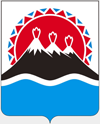 №О внесении изменений в приложение к постановлению Губернатора Камчатского края от 01.07.2008 № 264 «О Межведомственной комиссии по вопросам организации отдыха, оздоровления и занятости детей, предупреждения правонарушений и чрезвычайных ситуаций в местах отдыха детей, а также обеспечения безопасности групп детей по маршрутам следования к организациям детского отдыха в Камчатском крае»СОГЛАСОВАНО:Заместитель Председателя           Правительства Камчатского краяВ.И. СивакМинистр образования Камчатского краяА.Ю. КоротковаНачальник Главного правового управления Губернатора иПравительства Камчатского краяС.Г. Гудин